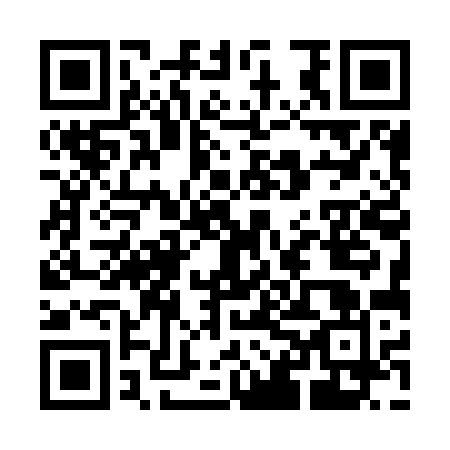 Ramadan times for Allt Chomhraig, UKMon 11 Mar 2024 - Wed 10 Apr 2024High Latitude Method: Angle Based RulePrayer Calculation Method: Islamic Society of North AmericaAsar Calculation Method: HanafiPrayer times provided by https://www.salahtimes.comDateDayFajrSuhurSunriseDhuhrAsrIftarMaghribIsha11Mon4:564:566:4112:254:086:116:117:5712Tue4:534:536:3812:254:106:136:137:5913Wed4:504:506:3612:254:126:156:158:0114Thu4:474:476:3312:254:136:186:188:0415Fri4:444:446:3012:244:156:206:208:0616Sat4:414:416:2712:244:176:226:228:0917Sun4:384:386:2512:244:196:246:248:1118Mon4:354:356:2212:244:206:266:268:1319Tue4:324:326:1912:234:226:286:288:1620Wed4:294:296:1712:234:246:316:318:1821Thu4:264:266:1412:234:266:336:338:2122Fri4:234:236:1112:224:276:356:358:2323Sat4:204:206:0812:224:296:376:378:2624Sun4:174:176:0612:224:316:396:398:2825Mon4:134:136:0312:214:326:416:418:3126Tue4:104:106:0012:214:346:436:438:3427Wed4:074:075:5712:214:366:456:458:3628Thu4:044:045:5512:214:376:486:488:3929Fri4:004:005:5212:204:396:506:508:4230Sat3:573:575:4912:204:406:526:528:4431Sun4:544:546:461:205:427:547:549:471Mon4:504:506:441:195:447:567:569:502Tue4:474:476:411:195:457:587:589:533Wed4:444:446:381:195:478:008:009:564Thu4:404:406:361:185:488:038:039:595Fri4:374:376:331:185:508:058:0510:016Sat4:334:336:301:185:518:078:0710:047Sun4:304:306:271:185:538:098:0910:078Mon4:264:266:251:175:548:118:1110:119Tue4:224:226:221:175:568:138:1310:1410Wed4:194:196:191:175:578:158:1510:17